Ролики конвейерные обрезиненныеЗАКАЗЧИКЗАКАЗЧИК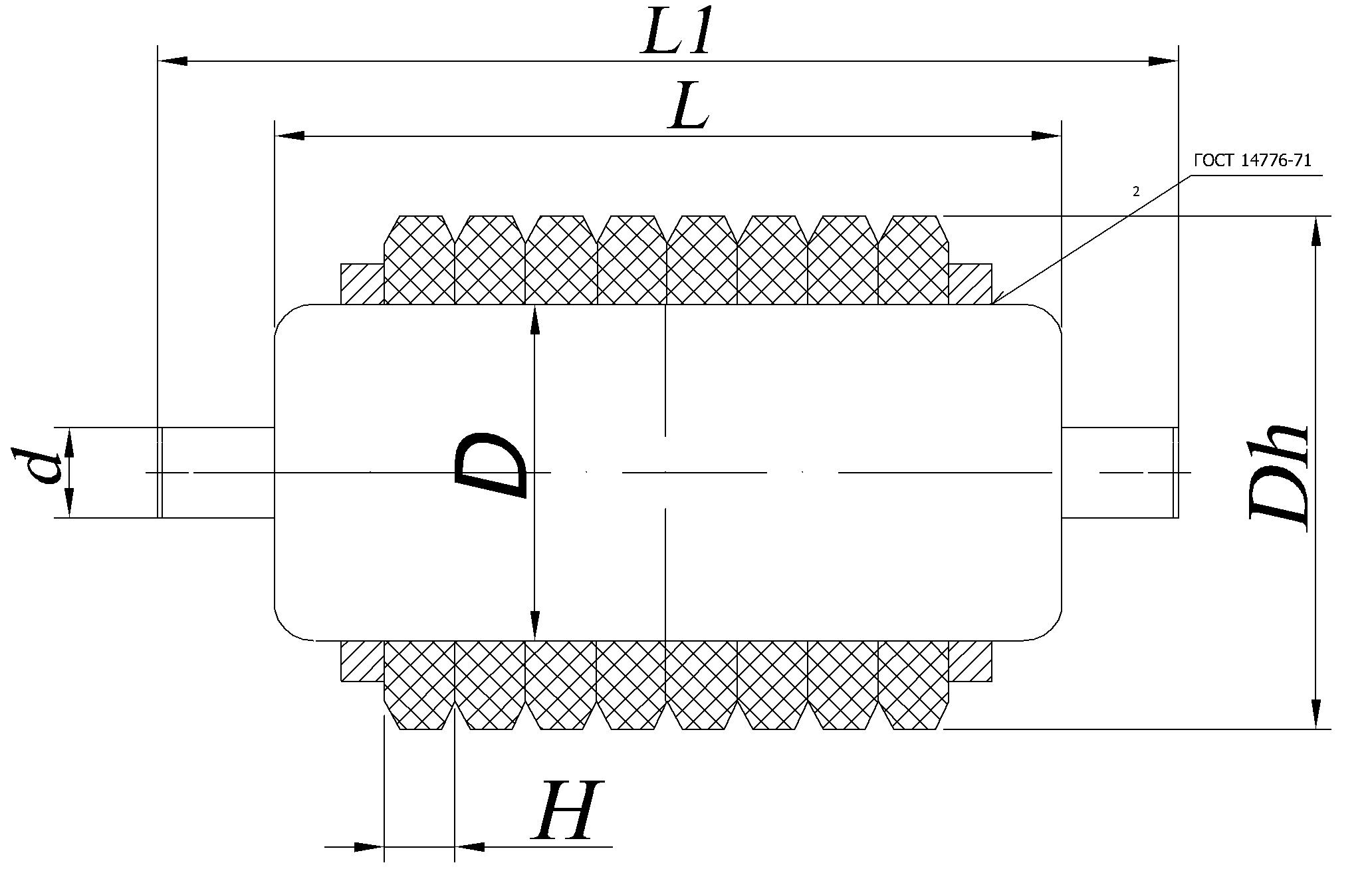 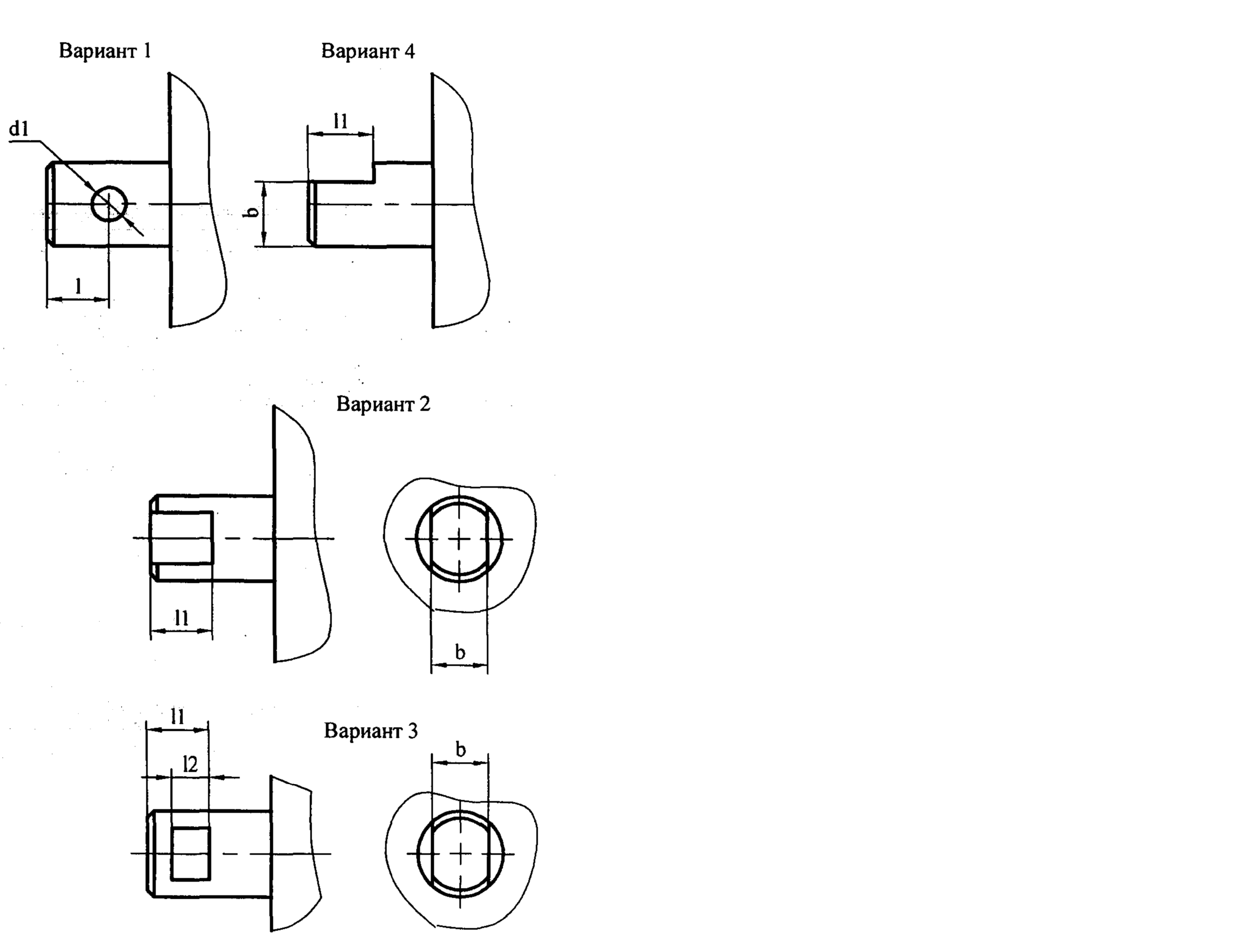 Номер вариантаLL1Ddd1lll1l2bDhHПодшипникКол-воКол-во